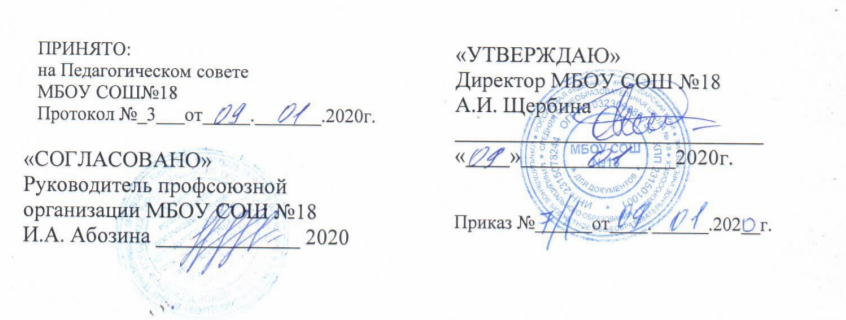 ПОЛОЖЕНИЕО применении  электронного обучения, дистанционных образовательных технологий при реализации образовательных программ НОО, ООО, СОО1. Общие положения. 1.1 Настоящее Положение регулирует применение электронного обучения, дистанционных образовательных технологий при прохождении обучающимися программ общего и дополнительного образования в  МБОУ СОШ№18  (далее – Школа). 1.2 Нормативной базой для настоящего Положения являются следующие документы: Федеральный Закон № 273 «Об образовании в Российской Федерации» от 29.12.2012 г.; Приказ Министерства образования и науки Российской Федерации № 816 «Об утверждении Порядка применения организациями, осуществляющими образовательную деятельность, электронного обучения, дистанционных образовательных технологий при реализации образовательных программ» от 23.08.2017 г.; Приказ Министерства образования и науки Российской Федерации от30.08.2013 г. № 1015 «Об утверждении Порядка организации и осуществления образовательной деятельности по основным общеобразовательным программам - образовательным программам начального общего, основного общего и среднего общего образования». Приказ Министерства образования и науки Российской Федерации от17.05.2012 г. № 413 «Об утверждении федерального государственного образовательного стандарта среднего (полного) общего образования». Приказ Министерства образования и науки Российской Федерации от17.12.2010 г. № 1897 «Об утверждении федерального государственного образовательного стандарта основного общего образования».Приказ Министерства образования и науки Российской Федерации от06.10.2009 г. № 373 «Об утверждении и введении в действие федерального государственного образовательного стандарта начального общего образования», с изменениями и дополнениями.Федеральный Закон № 181 «О социальной защите инвалидов в Российской Федерации» от 24.11.1995 г.; Устав Школы. 1.3. Электронное обучение (далее ЭО) - организация образовательной деятельности с применением содержащейся в базах данных и используемой при реализации образовательных программ информации и обеспечивающих ее обработку информационных технологий, технических средств, а также информационно-телекоммуникационных сетей, обеспечивающих передачу по линиям связи указанной информации, взаимодействие обучающихся и педагогических работников. 1.4.Дистанционные образовательные технологии (далее ДОТ) - образовательные технологии, реализуемые в основном с применением информационно-телекоммуникационных сетей при опосредованном (на расстоянии) взаимодействии обучающихся и педагогических работников.ЭО и ДОТ могут использоваться при непосредственном взаимодействии педагогического работника с обучающимися для решения задач персонализации образовательного процесса1.5 Основными элементами системы ЭО и ДОТ являются: образовательные онлайн-платформы; цифровые образовательные ресурсы, размещенные на образовательных сайтах; видеоконференции; вебинары; skype – общение; e-mail; облачные сервисы; электронные носители мультимедийных приложений к учебникам; электронные пособия, разработанные с учетом требований законодательства РФ об образовательной деятельности.1.6. Формы  ЭО и ДОТ, используемые в образовательном процессе, находят отражение в рабочих программах по соответствующим учебным дисциплинам. В обучении с применением ЭО и ДОТ используются следующие организационные формы учебной деятельности:Лекция;Консультация;Семинар;Практическое занятие;Лабораторная работа;Контрольная работа;Самостоятельная внеаудиторная работа;Научно-исследовательская работа.1.7. Сопровождение предметных дистанционных курсов может осуществляться в следующих режимах:Тестирование on-line;Консультации on-line;Предоставление методических материалов;Сопровождение off-line (проверка тестов, контрольных работ, различные виды текущего контроля и промежуточной аттестации);1.8. Основными целями ЭО  с применением дистанционных технологий  как важной составляющей в системе беспрерывного образования являются: являются: предоставление обучающимся возможности освоения образовательных программ, непосредственно по месту жительства обучающегося или его временного пребывания (нахождения); создание условий для более полного удовлетворения потребностей обучающихся в области образования без отрыва от основной учёбы1.9. Образовательный процесс, реализуемый в дистанционной форме, предусматривает значительную долю самостоятельных занятий обучающихся, не имеющих возможности ежедневного посещения занятий; методическое и дидактическое обеспечение этого процесса со стороны общеобразовательного учреждения, а также регулярный систематический контроль и учет знаний обучающихся. Дистанционная форма обучения при необходимости может реализовываться комплексно с традиционной, семейной и другими, предусмотренными законом РФ «Об образовании в Российской Федерации» формами его получения. 1.10 Использование ЭО и ДОТ  способствует решению следующих задач: повышению эффективности учебной деятельности учащихся; повышению эффективности организации учебного процесса; повышению эффективности использования учебных помещений; повышению доступа к качественному образованию 1.11. Основными направлениями деятельности являются:Обеспечение возможности применения в учебной деятельности ЭО и ДОТ;Обеспечение возможности эффективной подготовки к текущему контролю и промежуточной аттестации по ряду учебных дисциплин;Обеспечение исследовательской и проектной деятельности обучающихся;Обеспечение подготовки и участия в дистанционных конференциях, олимпиадах, конкурсах.1.12. Основными принципами ЭО и ДОТ являются: принцип интерактивности, выражающийся в возможности постоянных контактов всех участников учебного процесса с помощью специализированной информационно-образовательной среды (в том числе, форумы, электронная почта, Интернет-конференции, on-line - уроки); принцип адаптивности, позволяющий легко использовать учебные материалы нового поколения, содержащие цифровые образовательные ресурсы, в конкретных условиях учебного процесса, что способствует сочетанию разных дидактических моделей проведения уроков с применением дистанционных образовательных технологий и сетевых средств обучения: интерактивных тестов, тренажеров, лабораторных практикумов удаленного доступа и др.; принцип гибкости, дающий возможность участникам учебного процесса работать в необходимом для них темпе и в удобное для себя время; принцип модульности, позволяющий использовать ученику и преподавателю необходимые им сетевые учебные курсы (или отдельные составляющие учебного курса) для реализации индивидуальных учебных планов; принцип оперативности и объективности оценивания учебных достижений обучающихся, текущего контроля успеваемости, промежуточной, итоговой и (или) государственной итоговой аттестации обучающихся. 2. Технические условия и кадровые требования для организации образовательного процесса с использованием дистанционных технологий. 2.1 Важнейшим условием реализации образовательного процесса с использованием ЭО  и ДОТ в школе является создание комплекса программно-технических средств дистанционного обучения и обеспечение его постоянного функционирования. 2.2 Административные и педагогические работники, а также работники системы сопровождения, реализующие образовательный процесс с использованием технологий дистанционного обучения, должны иметь уровень подготовки в следующих областях: методика использования дистанционных технологий в образовательном процессе;  начальный уровень компьютерной грамотности (MS Word, MS Excel, MS PowerPoint); навыки работы в сети Интернет (электронная почта, поиск информации);  навыки работы в используемой оболочке дистанционного обучения.2.3 Обучающийся должен владеть базовыми навыками работы с компьютерной техникой и программным обеспечением, базовыми навыками работы со средствами телекоммуникаций (системами навигации в сети Интернет, навыками поиска информации в сети Интернет, электронной почтой и т.п.). 2.4.Обучающийся должен иметь навыки и опыт обучения и самообучения с использованием цифровых образовательных ресурсов.2.5.В семье обучающегося  должны быть необходимые устройства для реализации ЭО и ДОТ.3. Организация образовательного процесса с использованием дистанционных технологий. 3.1 Для зачисления на обучение с использованием технологий дистанционного обучения родителями (законными представителями) обучающихся, необходимо подать заявление на имя директора школы (Приложение 1). При зачислении на обучение с использованием дистанционных технологий обучающимся с ограниченными возможностями здоровья, обучающимся, по состоянию здоровья обучающимся на дому, необходимо также предоставить медицинскую справку, подтверждающую возможность использования компьютера как средства обучения в соответствии с диагнозом и особенностями протекания заболевания. 3.2.С родителем (законным представителем) обучающегося  общеобразовательная организация заключает договор об организации обучения с применением ЭО и ДОТ (Приложение 2). 3.3. Зачисление обучающегося на обучение с использованием ЭО и ДОТ оформляется приказом директора школы. 3.4 Организация образовательного процесса регламентируется учебным планом (индивидуальным образовательным маршрутом), количеством часов, определенных для индивидуального обучения, годовым календарным графиком и расписанием занятий. 3.5. Общеобразовательная организация самостоятельно утверждает перечень платформ, ресурсов, с помощью которых проводится ЭО с применением ДОТ.( приложение 3) 3.6. В структуру обучения в дистанционном режиме должны быть включены следующие элементы: ознакомительно-разъяснительная работа (знакомство обучающихся и их родителей (законных представителей) с целями, задачами, особенностям); информационная поддержка (знакомство обучающихся и их родителей (законных представителей) с информационными источниками по конкретным предметам); изучение курсов (освоение индивидуального образовательного маршрута, самостоятельная работа обучающегося с информационными источниками, консультирование, промежуточная аттестация и контроль текущей учебной деятельности обучающихся – по мере освоения конкретных тем курса); текущий контроль знаний (оценка результатов освоения отдельных тем учебных курсов (очный или дистанционный режим); промежуточная аттестация (оценка результатов освоения учебных курсов (очный или дистанционный режим). 3.7. При обучении с применением дистанционных технологий обучающийся и учитель взаимодействуют в учебном процессе в следующих режимах: синхронно, используя средства коммуникации и одновременно взаимодействуя друг с другом; асинхронно, когда обучающийся выполняет какую-либо самостоятельную работу, а учитель оценивает правильность ее выполнения и дает рекомендации по результатам учебной деятельности. Можно использовать либо обе формы взаимодействия, либо одну из них. 3.8 Результаты обучения обучающихся и перечень изученных тем фиксируется в журналах (индивидуальных или групповых), оформляющихся на электронных ( и бумажных) носителях. Сохранение сведений о государственной (итоговой) аттестации и личных документах обучающихся на бумажном носителе является обязательным. 3.9. Ответственный за электронное обучение контролирует процесс ЭО и применения ДОТ, следит за своевременным заполнением необходимых документов, в том числе журналов.3.10.Рекомендуемая непрерывная длительность работы, связанной с фиксацией взора непосредственно на экране устройства отображения информации на уроке не должна превышать:-для обучающихся в 1-4 классах- 15 мин;-для обучающихся в 5-7 классах- 20 мин;-для обучающихся в 8-9 классах- 25 мин;-для обучающихся в 10-11классах - на первом часу учебных занятий 30 мин, на втором -20 мин.Оптимальное количество занятий с использованием персональных электронных устройств  в течение учебного дня для обучающихся 1-4 классов составляет 1 урок, для обучающихся 5-8 классов- 2 урока, для обучающихся 9-11 классов- 3 урока.Внеучебные занятия с использованием персональных электронных устройств рекомендуется проводить не чаще 2х раз в неделю общей продолжительностью -для обучающихся 2-5 классах- не более 60 мин;-для обучающихся 6 классов и старше- не более 90 мин. 3.11 Текущий контроль знаний обучающихся в процессе освоения или учебных курсов проводится по разделам учебной программы (изученным темам). Форма текущего контроля знаний, проводящегося по итогам изучения каждого раздела учебной программы, определяется непосредственно программой. Данные текущего контроля заносятся в журнал. 3.12 Промежуточная аттестация обучающихся в дистанционном режиме проводится при обучении по любой образовательной программе. Положение о промежуточной аттестации обучающихся  с применением ЭО и ДОТ разрабатывается образовательным учреждением и утверждается Педагогическим советом школы. (приложение 4) 3.13 Государственная (итоговая) аттестация является обязательной для получающих образование с использованием технологий дистанционного обучения и проводится в полном соответствии с Положением о государственной (итоговой) аттестации выпускников IX и XI классов общеобразовательных учреждений Российской Федерации, утвержденным федеральным органом власти. Приложение 1 Директору  ____________________________________ (наименование образовательного учреждения) _______________ __________________ (фамилия и инициалы руководителя учреждения) от _ _ ____________________________________________ (фамилия, имя, отчество полностью) Место регистрации _________________________________ Сведения о документе, подтверждающем статус законного представителя (№, серия, дата выдачи, кем выдан) _______________________________________________ тел. ___________________________________________ Заявление.Прошу организовать обучение с применением дистанционных образовательных технологий моему сыну (дочери)_______________________ _____________________________________, (ФИО полностью) Обучающегося __ класса с _______ по ________ 20___/20___ учебного года. С лицензией на осуществление образовательной деятельности, свидетельством о государственной аккредитации, Уставом СОШ № __ ознакомлена. «___» ________ 20_ года Подпись__________________ Приложение 2 Договороб электронном обучении учащихся с применением дистанционных образовательных технологий.«___»______________ 20___ год 					г. НовороссийскОО ( полностью) в лице директора__________., действующей в соответствии с ФЗ «Об образовании в Российской Федерации», приказом Министерства образования Приказ Министерства образования и науки Российской Федерации № 816 «Об утверждении Порядка применения организациями, осуществляющими образовательную деятельность, электронного обучения, дистанционных образовательных технологий при реализации образовательных программ» от 23.08.2017 г.;  _____________________________________________________ родителя обучающегося (обучающейся) ______ класса, с другой стороны, заключили договор о нижеследующем: 1. Предмет договора. Настоящий договор регулирует отношения сторон по организации электронного обучения с применением дистанционных образовательных технологий. Электронное обучение с применением дистанционных образовательных технологий - форма освоения учащимся образовательной программы _________ класса. Данная форма реализуется в рамках Федерального государственного образовательного стандарта. Обучающийся, получающий образование в данном формате, вправе на любом этапе обучения по решению родителей продолжить образование непосредственно в образовательном учреждении. Договор предусматривает, что в случае успешного усвоения учащимся программы данного класса по решению педагогического совета ученик переводится в следующий класс. 2. Обязательства сторон Образовательная организация: Обеспечивает учащихся учебной программой по всем предметам, комплектом УМК для данного класса (при наличии, электронными учебными пособиями), графиком промежуточной и итоговой аттестации, графиком консультаций с использованием различных средств телекоммуникаций. Предоставляет родителям при необходимости психолого-педагогические консультации по организации обучения ученика. Осуществляет промежуточную и итоговую аттестацию по предметам. Информирует родителей о результатах промежуточной и итоговой аттестации. Создаёт по возможности условия для всестороннего участия обучающегося в учебно-воспитательном процессе. Родители: Учитывая специальные условия обучения, несут ответственность за выполнение образовательной программы в соответствии с федеральными государственными образовательными стандартами; Обеспечивают своевременное взаимодействие учащегося с педагогическими работниками через средства специализированной информационно-образовательной среды (интернет коммуникации, электронная почта и т.д.) направленное на успешное освоение образовательного процесса. Осуществляют взаимосвязь с классным руководителем, координирующим данную форму обучения. 3. Срок действия договора: Договор действителен с дд.мм.гг. по дд.мм.гг. 4. Условия расторжения: Образовательная организация вправе расторгнуть договор по согласию сторон. 5. Реквизиты сторон: ОО Родитель (законный представитель _____________________________(фамилия, имя, отчество) проживающий по адресу: _____________________________телефон _____________________________паспорт _____________________________(серия) (номер) выдан _____________________________________________ / _________ / (подпись) (расшифровка) 